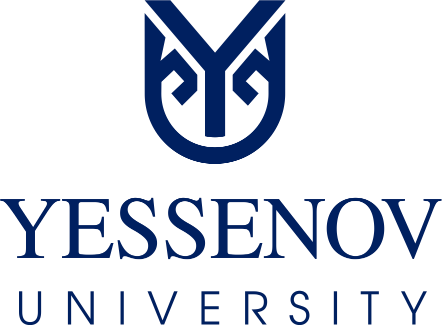 ПОЛОЖЕНИЕОБ УПРАВЛЕНИИ СОЦИАЛЬНОЙ ПОДДЕРЖКИ И  РАЗВИТИЯ МОЛОДЕЖИАктау,  2021СОДЕРЖАНИЕОБЩИЕ ПОЛОЖЕНИЯУправление социальной поддержки и развития молодежи является структурным подразделением НАО «Каспийский университет технологий и инжиниринга имени Ш. Есенова», организующий воспитательную и социальную работу университета для реализации государственной молодежной политики. УСПРМ осуществляет свою деятельность на основании:Закона Республики Казахстан «Об образовании» от 27.07.2007 № 319-III (с   изменениями и дополнениями);Закона Республики Казахстан «О государственной молодежной политике» от 09.02.2015 № 285-V ЗРК (с изменениями и дополнениями);Закон Республики Казахстан «О противодействии коррупции» от 18.11.2015         № 410-V ЗРК;Устава НАО «Каспийский университет технологий и инжиниринга имени Ш.  Есенова» от 04.06.2020 № 11933-1943.Положение  определяет деятельность управления, которая заключается в реализации социальной и молодежной политики университета в качестве неотъемлемой части образовательного процесса, ориентированного на формирование у обучающихся широкого набора социокультурных компетенций, высокой гражданской культуры, патриотизма, здорового образа жизни, способности к творчеству и самореализации, а также обеспечение мер социальной поддержки обучающихся.СОКРАЩЕНИЯ И ОБОЗНАЧЕНИЯЗАДАЧИ И ФУНКЦИИЗадачи: организация воспитательного процесса в университете по реализации государственной молодежной политики;создание условий для профессионального становления и самореализации творческого потенциала студенческой молодежи, выявление новых ярких дарований и развитие их творческих способностей;организация контроля и регулирования работы по оказанию социальной поддержки обучающимся;организация контроля и регулирования работы по жилищным вопросам обучающихся и работников университета;создание целостного представления о физической культуре общества и личности, ее роли в личностном, социальном развитии человека;формирование физической культуры личности обучающегося с учетом его индивидуальных способностей, состояния здоровья и мотивации;организация и координация работы творческих коллективов, работающих в   университете.3.2. Функции:организация работы по патриотическому воспитанию и пропаганде государственных символов РК среди студенческой молодежи;организация работы по профилактике противоправных действий студенческой молодежи университета;организация смотров, конкурсов, фестивалей для студенческой молодежи;оказание содействия обучающимся для участия в областных, республиканских конкурсах на получение различных грантов, творческих смотрах, дебатах и пр;организация и контроль работы клубов по интересам, кружков, секций, любительских объединений для содержательного досуга молодежи;разработка и контроль за исполнением нормативных и инструктивных документов, регламентирующих вопросы по оказанию социальной поддержки обучающимся и жилищным вопросам;составление плана работы по оказанию социальной поддержки обучающимся и жилищным вопросам;учет обучающихся из социально-уязвимых слоев населения по предоставленным данным воспитателей;проверка документов-оснований для назначения обучающимся социальной поддержки;координация работы медицинского кабинета по медицинскому обеспечению обучающихся;информационное сопровождение, консультативная поддержка по вопросам социальной поддержки и предоставления жилища;учет жилого фонда, организация работы жилищной комиссии университета.учет и распределение мест в студенческих общежитиях;контроль за оснащением студенческих общежитий мебелью, оборудованием, постельными принадлежностями и другим инвентарем;контроль соответствия помещений студенческих общежитий и служебного жилья установленным санитарным правилам и нормам, целевому назначению;организация работы по оформлению временной или постоянной регистрации по месту жительства обучающихся и работников;осуществление связи с иными молодежными организациями, различными правительственными и неправительственными организациями города, области, республики;составление отчетности и информации по вопросам социальной поддержки и предоставления жилищ;создание условий, содействующих сохранению и укреплению физического и психического здоровья обучающихся средствами физической культуры и спорта;совершенствование врачебно-педагогического контроля за организацией физического воспитания;выявление талантливых и творчески активных студентов университета;организация и проведение культурно-массовых мероприятий различного уровня согласно плану работы;создание и укрепление творческого имиджа университета путем участия и побед в ведомственных, межвузовских, районных, городских, региональных и международных мероприятиях (фестивали, конкурсы).4. ПРАВА И ОБЯЗАННОСТИ 4.1. Права:представление молодежи в областном и городском молодежном парламентах, других структурах, в ректорате, на ученом совете, приемных комиссиях, отстаивание интересов и проблем молодежи;участие в установленном порядке в работе собраний, совещаний по вопросам молодежи университета;осуществление связи с другими вузами, региональными и республиканскими общественными объединениями; внесение предложений в ректорат о совершенствовании работы в области молодежной политики вуза;использование в текущей работе необходимых данных, которыми располагает учебная и учебно-методическая часть, деканы факультетов (академии, школы).4.2. Обязанности: соблюдение пункты настоящего Положения и Устава университета;соблюдение правил техники безопасности и охраны труда; бережное использование имущества университета; соблюдение Правил внутреннего трудового распорядка; исполнение своих должностных обязанностей, предусмотренных настоящим положением в пределах, определенных действующим трудовым законодательством РК. УтвержденоРешением ученого советаПротокол № 10 от 29.03.20211234ОБЩИЕ ПОЛОЖЕНИЯ                                                                                                            СОКРАЩЕНИЯ И ОБОЗНАЧЕНИЯ                                                                                                                                     ЗАДАЧИ И ФУНКЦИИ                                                          ПРАВА И ОБЯЗАННОСТИ                                                                              3335ОБЩИЕ ПОЛОЖЕНИЯ                                                                                                            СОКРАЩЕНИЯ И ОБОЗНАЧЕНИЯ                                                                                                                                     ЗАДАЧИ И ФУНКЦИИ                                                          ПРАВА И ОБЯЗАННОСТИ                                                                              Университет Есенова, –НАО «Каспийский университет технологий и инжиниринга имени Ш. Есенова»РК–Республика КазахстанМОН РК–Министерство образования и науки Республики КазахстанУСПРМ–управление социальной поддержки и развитии молодежиВице-президент по СДСО–вице-президент по студенческим делам и связи с общественностьюППС –профессорско-преподавательский состав